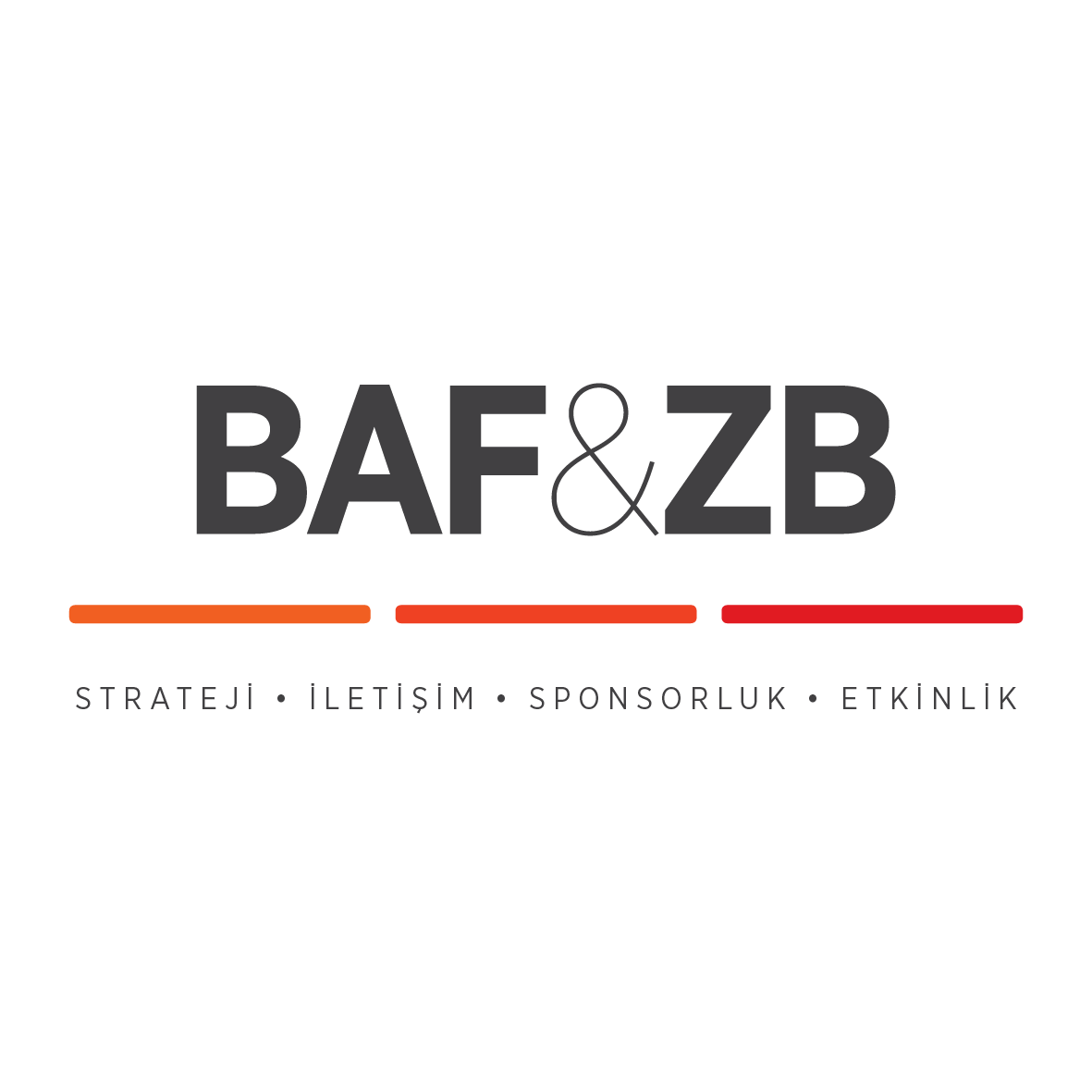 “DENİZ VE GÜNEŞ” FİLMİNİN ÖZEL GÖSTERİMİ GERÇEKLEŞTİ 01 Haziran’da seyircisiyle buluşan “Deniz ve Güneş” filminin oyuncuları ve ekibi İstanbul Meydan Avm ve Cevahir Avm’de gerçekleşen özel gösterime katıldılar.Başrolünü Şafak Pekdemir ile Burak Serdar Şanal’ın paylaştığı filmin özel gösteriminde seyirciler Burak Serdar Şanal, Melissa Giz Cengiz, Ayşen İnci, filmin senaristi ve yapımcısı Yaşar Tolga Bozkurt beraber filmi izlediler. Gösterim sonrası oyuncular ile sohbet de eden seyirciler filmi çok beğendiklerini dile getirdiler. İşitme engelline dikkat çeken film, Türkiye’nin dört bir yanında toplam 125 salonda izlenebiliyor.Film, Deniz (Burak Serdar Şanal)’ in, nişanlısı ile gittiği Burgazada tatilinde Güneş (Şafak Pekdemir) ile karşılaşmaları sonucu aralarındaki aşkı konu alıyor. Filmin ana karakteri Deniz, işitme engelli sandığı Güneş’i daha yakından tanıyabilmek için işaret dilini öğrenir ve aralarında bir aşk başlar. Bu aşk hikâyesini izleyecekler hikâyenin tutkusuna ve aşkın sessiz haline tanık olacaklar.Yönetmenliği Barış Denge’nin, yapımcılığını MT Film Prodüksiyon olarak, Mehmet Toptan ve Yaşar Tolga Bozkurt’un, yürütücü yapımcılığını ise ATS Film Yapım, Özge Şenocak Polat’ın üstlendiği filmin senaryosu ise Yaşar Tolga Bozkurt’a ait.Filmin Künyesi:Yapımcı: MT Film Prodüksiyon (Mehmet Toptan – Yaşar Tolga Bozkurt)Yürütücü Yapımcı: ATS Film Yapım, Özge Şenocak PolatYönetmen: Barış Denge Görüntü Yönetmeni: Feza ÇaldıranSenaryo: Yaşar Tolga Bozkurt Müzik: Fırat Yükselir Oyuncu Kadrosu: Şafak PekdemirBurak Serdar Şanal Levent Özdilek Ayşen İnci Eylül Öztürk Yaşar Tolga BozkurtYener Gürsoy Melissa Giz CengizSeda Oğuz Kenan ÖzkanSelahattin Taşdöğen Otilia BrumaDetaylı Bilgi İçin:BAF&ZB Pazarlama İletişim AjansıBerk Şenöz berksenoz@zbiletisim.com / 0546 266 51 44